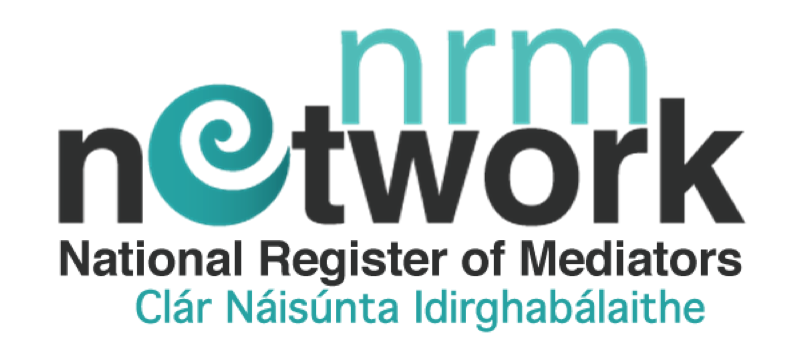 NRM TRAINEE MEDIATORWEBSITE LISTING APPLICATION FORMYour General DetailsName of Certified Mediation Training Programme (CMTP):___________________________________________________________________Please noteYour course provider must be an approved CMTP to qualify for trainee membership. BANK DETAILSPayment of Membership Contribution made payable to NRM Network CO. LTD t/a National Register of Mediators via bank transfer or online banking (NB: Please ensure to use your name as a reference and please wait until your membership is approved)IBAN: IE85 BOFI 9040 3480 0632 03	BIC: BOFI IE 2D Fee Contribution StructureCode of Conduct & Complaint Process & Privacy DeclarationI have read and agree to be governed by the NRM Network code of professional conductI have read and agree to be governed by the NRM Network's complaint and appeals process I have read and agree to the NRM’s privacy policyI understand and I give permission for the NRM Network to request to see my final assessment video role-play from my CMTP Provider when applying for Qualified or Certified Membership in the future.I agree that the NRM Network may contact me though the contact information provided. Signed: ________________________________	Date: ____________(We also accept an electronic signature)NRM Network CLG is a non-profit registered charity in Ireland. Registered in Dublin, Ireland.Charity Registration No. 20205432. Company Registration No. 565601Email AddressTitleFirst NameLast NameAddress (Non-Public Profile)Line 1Line 2TownCountyCountryAddress (Public Profile Version)CountyWebsiteMobileOffice LandlineTrainee Mediator Listing & Membership25.00 euroMembership /  listing for a 12 month period from date of issueThis student listing fee may be off-set against your first listing fee when qualifiedMembership /  listing for a 12 month period from date of issueThis student listing fee may be off-set against your first listing fee when qualified